About the AuthorDavid “Old Fat Guy” Farrell is a food blogger, host of a television cooking show, and an acknowledged expert on smoking meat.He had culinary training when he was young but left the industry. However, he never lost his love of food. When he retired, he started his food blog, stars in a community TV cooking show and published the Old Fat Guy’s Guide to Smoking Meat for Beginners. His second book for Pitmasters is in the works.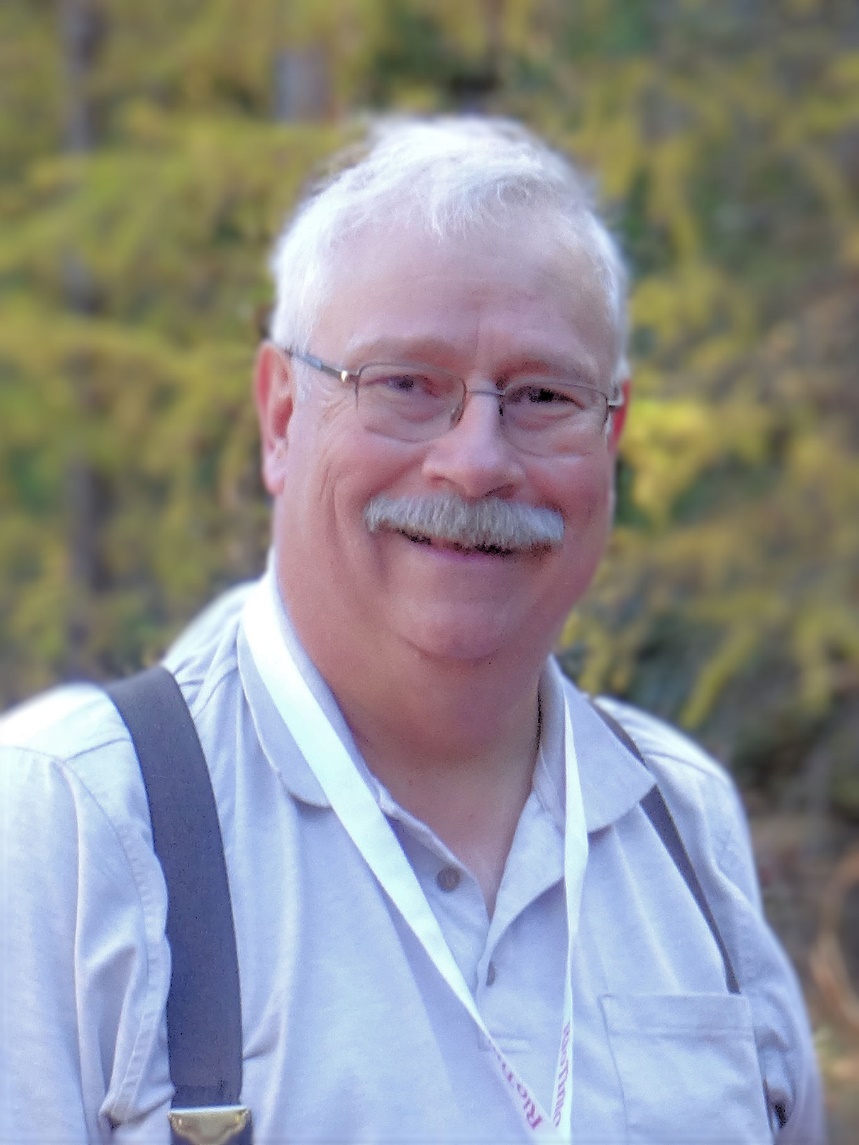 